CONTORNE E PINTE O DINOSSAURO.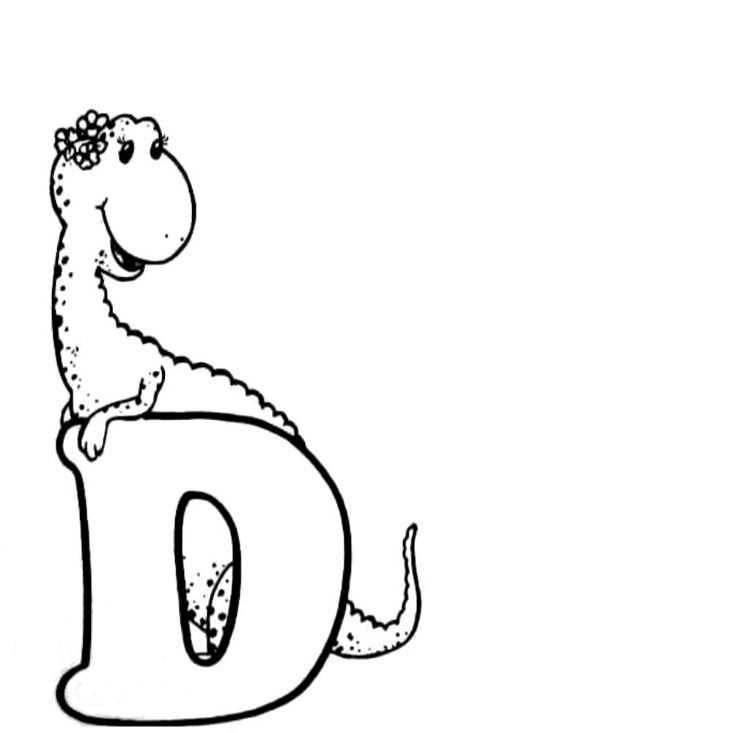 CONTORNE OS PONTINHOS PARA FORMAR A CONSOANTE D.DD D D D D D D D D DD D D D D D D D D DD D D D D D D D D DESCOLADATADATA____ /____ / ________ /____ / ________ /____ / ____ALUNOPROFESSORAPROFESSORAANOANOTURMA